Finite und infinite VerbformenDie Wortart Verb kann in sehr verschiedenen Formen vorkommen. Diese entstehen durch Abwandlungen des Wortstammes und durch das Anhängen von Endungen. Ein Verb wird konjugiert.Zwei Formen gilt es zu unterscheiden:finite Verbformen wie singt, lache, tanzteinfinite Verbformen wie singen, lachen, tanzenBei der Konjugation wird ein Verb auf vielfältige Weise abgewandelt. Dies geschieht bei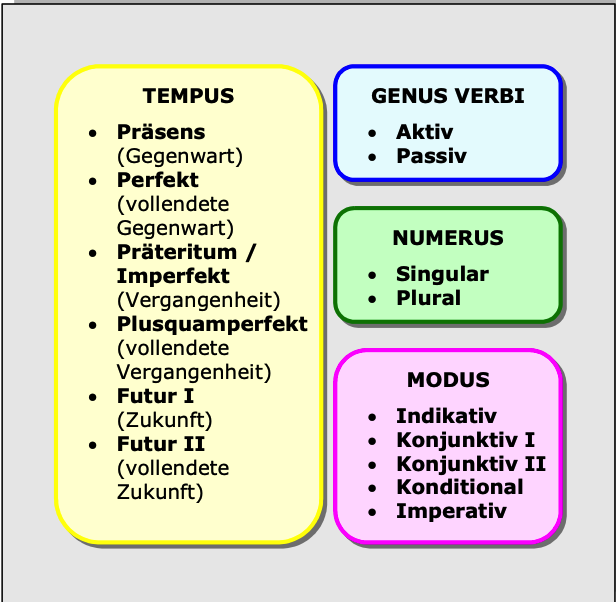 der Person : z.B.: ich singe - du singstdem Numerus (grammatische Zahl): z.B.: ich lache - wir lachendem Tempus (grammatische Zeit): z.B.: sie tanzt, sie hat getanztdem Modus ( Aussageweise): z.B.:  er singt - er singedem Genus verbi (Sichtweise): z.B.: wir tragen - wir werden getragenJede finite Verbform lässt sich genau bestimmen:du lachst : 2. Person Singular Indikativ Präsens Aktivsie tanze:  3. Person Singular Konjunktiv Präsens Aktivwir werden getragen: 1. Person Plural Indikativ Präsens Passiv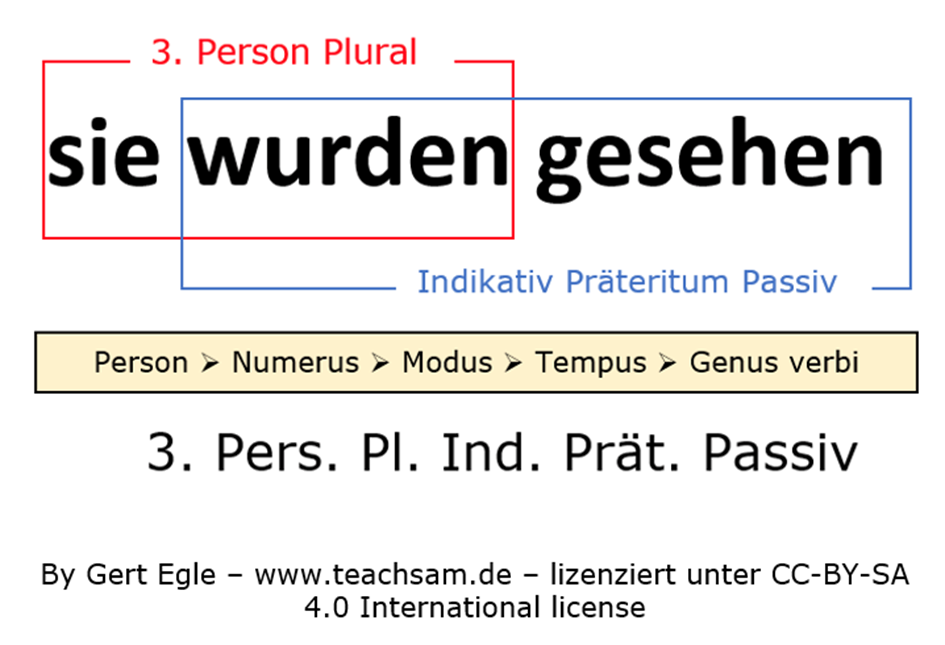 Finite Verbformen bestimmenManchmal hilft es einem auch, wenn man sich an einem Mind Map orientieren kann, das die verschiedenen Flexionsformen eines Verbs darstellt. 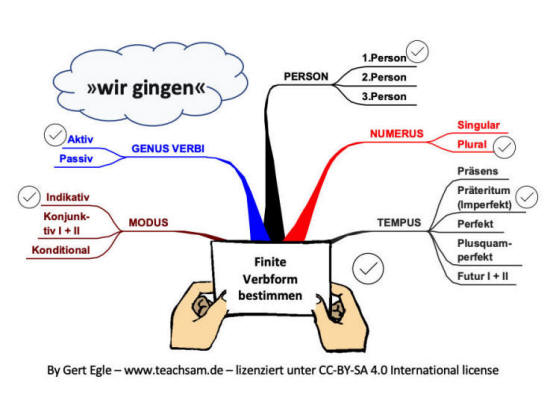 Durch Ankreuzen oder durch die Erstellung eines eigenen Mind Maps kann man auch schwierige Aufgaben lösen.Beispiel: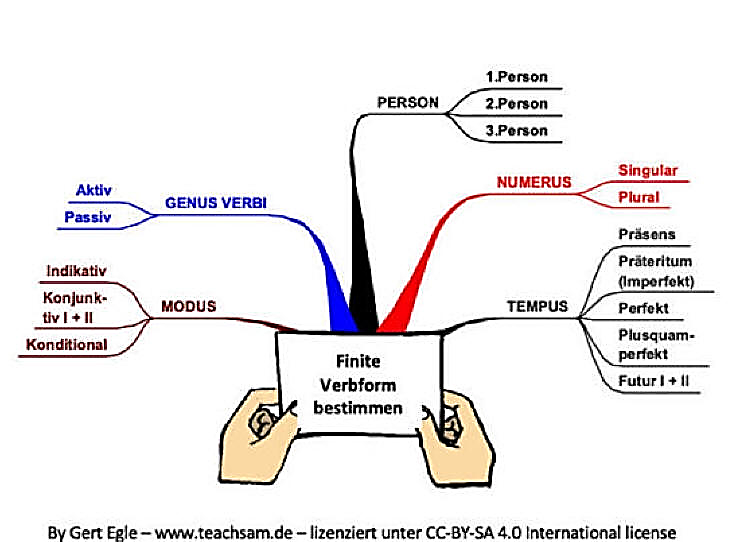 